Remote Learning                Year: 3               Week beginning: 01.11.21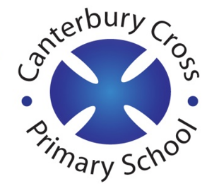 Email address to return completed work to: 3S   remotelearning3S@cantcros.bham.sch.uk  3G   remotelearning3G@cantcros.bham.sch.uk  Monday:Subject:Monday:LiteracyPlan a newspaper reportRewatch the video of ‘Thursday’ - https://www.youtube.com/watch?v=IV5LOHdrdP888Using the planning format below, plan your newspaper report using bullet pointed notes. Introduction:Who - What - Where - When - Why - Eye-witness accounts:Man eating a sandwich: “Old lady: “Middle: What did the police say about the event?Where else has been affected?What evidence is there besides eyewitnesses?Conclusion:Have any other animals been behaving strangely?What happened to the frogs?What do police predict will happen next?Monday:MathsUnderstanding that multiplication and division are inverse operationshttps://classroom.thenational.academy/lessons/understanding-that-multiplication-and-division-are-inverse-operations-61gk0r Monday:Foundation subjectScience – How does human anatomy compare to other animals?https://classroom.thenational.academy/lessons/how-does-human-anatomy-compare-to-other-animals-6rvk4e Monday:PE linkPE at home – activity card 1 and 2http://twinkl.co.uk/goTwinkl code: ES6843Tuesday:Subject:Tuesday:Literacy Write the introduction to a newspaper reportUsing the plan you wrote yesterday, begin your newspaper report. You should write your introduction using the following:5WsTime conjunctionsUse the following example to help you:On Thursday 21st October, a strange event occurred. At approximately 8pm, a cloud of mysterious frogs floated across the quaint, sleepy village of Beckhill on lily pads. Witnesses reported seeing the creatures drifting past their windows, through their gardens and even in their living rooms! Local police have issued a statement saying they are unsure where the frogs came from or how they came to levitate, but scientists have offered some explanation for the unusual phenomenon. “We think that it has something to do with the water they lived in. It may have become contaminated with something magical which caused the frogs to float!”Tuesday:MathsUsing the inverse operation to find missing numbers https://classroom.thenational.academy/lessons/using-the-inverse-operation-to-find-missing-numbers-cgt32c  Tuesday:Foundation subjectScience – MusclesFollow the PowerPoint and complete the activitieshttp://twinkl.co.uk/goTwinkl code: ES6843Tuesday:PE linkPE at home – activity card 3 and 4http://twinkl.co.uk/goTwinkl code: ES6843Wednesday:Subject:Wednesday:Literacy Write an eyewitness accountOn Thursday last week you were asked to plan an eyewitness account for the text ‘Tuesday’.If you need to, rewatch the video to remind yourself of the characters https://www.youtube.com/watch?v=IV5LOHdrdP88 If you haven’t already, write down a few ideas of what each character would say if they were asked about the event. e.g“I couldn’t believe what I was seeing! I thought I was dreaming!” exclaimed Mr Jones, who had watched the whole thing from his kitchen window.Then, using your ideas, write a witness statement to include in your newspaper report.Remember:Inverted commas around direct speechInteresting speech verbs New speaker, new lineUse the example below to help you:One person who witnessed the event was Mr Jones, a local shopkeeper who had returned home late and was helping himself to a sandwich for his tea. “I was stunned. When I first looked out my window, I thought I must be dreaming! It was only when I took a closer look that I realised the flying frogs were really there and I wasn’t making it up.” When asked about the situation, Mr Jones offered this statement, “The frogs didn’t seem dangerous, they were just being nosy. At one point, they chased my dog and crashed into my washing line before flying off to another part of the village.”After that, the mischievous frogs flew a short distance down the road before coming to Mrs Wilson’s house. Mrs Wilson stated, “I was asleep on the sofa like I usually am at 9pm and my TV show was playing in the background. I had just nodded off when suddenly, the TV channel changed! I thought I must’ve leant on the remote but when I opened my eyes there was one of them frogs floating directly in front of me! I was so surprised I pretended to be asleep until finally, they turned the TV off and floated out the window.”Wednesday:MathsRecalling multiplication and division factshttps://classroom.thenational.academy/lessons/recalling-multiplication-and-division-facts-cmwk0d Wednesday:Foundation subjectTopic – Explore the plants in the rainforestUsing the PowerPoint on twinkl, explore different plants of the rainforest. http://twinkl.co.uk/goTwinkl code: ES6843Then, create a 3D poster about the plant you find the most interesting. You can use whatever resources you have available – just try to make it 3D if possible. Wednesday:PE linkPE at home – activity card 5 and 6http://twinkl.co.uk/goTwinkl code: ES6843Thursday:Thursday:Literacy Write middle of a newspaper reportRead through your plan from Monday and your work from yesterday. Up-level the language and make any changes necessary.Then, continue with your newspaper report by writing the middle paragraph. Remember to use your plan while writing. Thursday:MathsUnderstanding multiplication can be completed in any orderhttps://classroom.thenational.academy/lessons/understanding-multiplication-can-be-completed-in-any-order-68rp6c Thursday:Foundation subjectRE – Perform the first part of the nativity storyUsing your storyboards from the nativity story and the resources you created last week, perform and record a puppet show of the nativity story. Use your script and the previous PowerPoint to help you if you forget the story. Thursday:PE linkPE at home – activity card 7 and 8http://twinkl.co.uk/goTwinkl code: ES6843Friday:Subject:Friday:Literacy Conclude a newspaper reportRead through your plan from Monday and your work from the rest of the week. Up-level the language and make any changes necessary.Then, continue with your newspaper report by writing the conclusion paragraph. Remember to use your plan while writing.Read through your whole newspaper report out loud. Make any changes to sentence structure (does it make sense?) and language (verbs, adjectives, adverbs). Friday:MathsUsing factors and products to solve division problemshttps://classroom.thenational.academy/lessons/using-factors-and-products-to-solve-division-problems-cmtp4e Friday:Foundation subjectSpanish – Months of the yearhttps://classroom.thenational.academy/lessons/months-of-the-year-in-spanish-c5k30d Friday:PE linkPE at home – all activity cardshttp://twinkl.co.uk/goTwinkl code: ES6843